Implementation Team Look Fors*Look Fors*:Implementation Team Meeting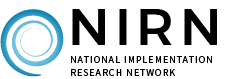 Look Fors identify best practices teams and staff use to facilitate meetings, learning exercises, and coaching sessions. Items are recorded as observed or not observed during the session with an example of the behavior or permanent product observed. Observation data are used to guide feedback and support in order to improve facilitation of various implementation activities.Look Fors identify best practices teams and staff use to facilitate meetings, learning exercises, and coaching sessions. Items are recorded as observed or not observed during the session with an example of the behavior or permanent product observed. Observation data are used to guide feedback and support in order to improve facilitation of various implementation activities.SISEP State Liaison:SISEP State Liaison:SISEP State Liaison:STS(s):STS(s):Date:Implementation Team Members:Implementation Team Members:Implementation Team Members:Implementation Team Members:Implementation Team Members:Lead Facilitator(s):Lead Facilitator(s):Lead Facilitator(s):Observer:Observer:Observer:Observer:Observer:State/Region/District:State/Region/District:State/Region/District:State/Region/District:Meeting Topic:Meeting Topic:Meeting Topic:Meeting Topic:Meeting Topic:Enter Meeting Agenda below:Enter Meeting Agenda below:Enter Meeting Agenda below:Enter Meeting Agenda below:Enter Meeting Agenda below:Enter Meeting Agenda below:Enter Meeting Agenda below:Enter Meeting Agenda below:Enter Meeting Agenda below:Enter Meeting Agenda below:Enter Meeting Agenda below:Enter Meeting Agenda below:Enter Meeting Agenda below:Enter Meeting Agenda below:Basic Meeting Protocol/Technical ItemsBasic Meeting Protocol/Technical ItemsBasic Meeting Protocol/Technical ItemsBasic Meeting Protocol/Technical ItemsBasic Meeting Protocol/Technical ItemsBasic Meeting Protocol/Technical ItemsBasic Meeting Protocol/Technical ItemsBasic Meeting Protocol/Technical ItemsBasic Meeting Protocol/Technical ItemsBasic Meeting Protocol/Technical ItemsBasic Meeting Protocol/Technical ItemsBasic Meeting Protocol/Technical ItemsBasic Meeting Protocol/Technical ItemsBasic Meeting Protocol/Technical ItemsAppropriate IT members and others as necessary are in attendance (sign in sheet):Appropriate IT members and others as necessary are in attendance (sign in sheet):Appropriate IT members and others as necessary are in attendance (sign in sheet):Appropriate IT members and others as necessary are in attendance (sign in sheet):Appropriate IT members and others as necessary are in attendance (sign in sheet):Appropriate IT members and others as necessary are in attendance (sign in sheet):Appropriate IT members and others as necessary are in attendance (sign in sheet):Appropriate IT members and others as necessary are in attendance (sign in sheet):Appropriate IT members and others as necessary are in attendance (sign in sheet):Appropriate IT members and others as necessary are in attendance (sign in sheet):Appropriate IT members and others as necessary are in attendance (sign in sheet):Appropriate IT members and others as necessary are in attendance (sign in sheet):Appropriate IT members and others as necessary are in attendance (sign in sheet):Appropriate IT members and others as necessary are in attendance (sign in sheet):Behaviors or Permanent Products Observed:Behaviors or Permanent Products Observed:Behaviors or Permanent Products Observed:Behaviors or Permanent Products Observed:Behaviors or Permanent Products Observed:Behaviors or Permanent Products Observed:Behaviors or Permanent Products Observed:Roles assigned and used:  Facilitators, Note Taker (RIT & DITs), timekeeper, etc.Roles assigned and used:  Facilitators, Note Taker (RIT & DITs), timekeeper, etc.Roles assigned and used:  Facilitators, Note Taker (RIT & DITs), timekeeper, etc.Roles assigned and used:  Facilitators, Note Taker (RIT & DITs), timekeeper, etc.Roles assigned and used:  Facilitators, Note Taker (RIT & DITs), timekeeper, etc.Roles assigned and used:  Facilitators, Note Taker (RIT & DITs), timekeeper, etc.Roles assigned and used:  Facilitators, Note Taker (RIT & DITs), timekeeper, etc.Roles assigned and used:  Facilitators, Note Taker (RIT & DITs), timekeeper, etc.Roles assigned and used:  Facilitators, Note Taker (RIT & DITs), timekeeper, etc.Roles assigned and used:  Facilitators, Note Taker (RIT & DITs), timekeeper, etc.Roles assigned and used:  Facilitators, Note Taker (RIT & DITs), timekeeper, etc.Roles assigned and used:  Facilitators, Note Taker (RIT & DITs), timekeeper, etc.Roles assigned and used:  Facilitators, Note Taker (RIT & DITs), timekeeper, etc.Roles assigned and used:  Facilitators, Note Taker (RIT & DITs), timekeeper, etc.Behaviors or Permanent Products Observed:Behaviors or Permanent Products Observed:Behaviors or Permanent Products Observed:Behaviors or Permanent Products Observed:Behaviors or Permanent Products Observed:Behaviors or Permanent Products Observed:Behaviors or Permanent Products Observed:Previous meeting notes reviewed:Previous meeting notes reviewed:Previous meeting notes reviewed:Previous meeting notes reviewed:Previous meeting notes reviewed:Previous meeting notes reviewed:Previous meeting notes reviewed:Previous meeting notes reviewed:Previous meeting notes reviewed:Previous meeting notes reviewed:Previous meeting notes reviewed:Previous meeting notes reviewed:Previous meeting notes reviewed:Previous meeting notes reviewed:Behaviors or Permanent Products Observed:Behaviors or Permanent Products Observed:Behaviors or Permanent Products Observed:Behaviors or Permanent Products Observed:Behaviors or Permanent Products Observed:Behaviors or Permanent Products Observed:Behaviors or Permanent Products Observed:Meeting goals and objectives reviewed and agreed upon:Meeting goals and objectives reviewed and agreed upon:Meeting goals and objectives reviewed and agreed upon:Meeting goals and objectives reviewed and agreed upon:Meeting goals and objectives reviewed and agreed upon:Meeting goals and objectives reviewed and agreed upon:Meeting goals and objectives reviewed and agreed upon:Meeting goals and objectives reviewed and agreed upon:Meeting goals and objectives reviewed and agreed upon:Meeting goals and objectives reviewed and agreed upon:Meeting goals and objectives reviewed and agreed upon:Meeting goals and objectives reviewed and agreed upon:Meeting goals and objectives reviewed and agreed upon:Meeting goals and objectives reviewed and agreed upon:Behaviors or Permanent Products Observed:Behaviors or Permanent Products Observed:Behaviors or Permanent Products Observed:Behaviors or Permanent Products Observed:Behaviors or Permanent Products Observed:Behaviors or Permanent Products Observed:Behaviors or Permanent Products Observed:Process to record items to discuss in next or future meetings is used:Process to record items to discuss in next or future meetings is used:Process to record items to discuss in next or future meetings is used:Process to record items to discuss in next or future meetings is used:Process to record items to discuss in next or future meetings is used:Process to record items to discuss in next or future meetings is used:Process to record items to discuss in next or future meetings is used:Process to record items to discuss in next or future meetings is used:Process to record items to discuss in next or future meetings is used:Process to record items to discuss in next or future meetings is used:Process to record items to discuss in next or future meetings is used:Process to record items to discuss in next or future meetings is used:Process to record items to discuss in next or future meetings is used:Process to record items to discuss in next or future meetings is used:Behaviors or Permanent Products Observed:Behaviors or Permanent Products Observed:Behaviors or Permanent Products Observed:Behaviors or Permanent Products Observed:Behaviors or Permanent Products Observed:Behaviors or Permanent Products Observed:Behaviors or Permanent Products Observed:Feedback on meeting effectiveness collected and discussed (e.g. 4 Questions, Event Evaluation):Feedback on meeting effectiveness collected and discussed (e.g. 4 Questions, Event Evaluation):Feedback on meeting effectiveness collected and discussed (e.g. 4 Questions, Event Evaluation):Feedback on meeting effectiveness collected and discussed (e.g. 4 Questions, Event Evaluation):Feedback on meeting effectiveness collected and discussed (e.g. 4 Questions, Event Evaluation):Feedback on meeting effectiveness collected and discussed (e.g. 4 Questions, Event Evaluation):Feedback on meeting effectiveness collected and discussed (e.g. 4 Questions, Event Evaluation):Feedback on meeting effectiveness collected and discussed (e.g. 4 Questions, Event Evaluation):Feedback on meeting effectiveness collected and discussed (e.g. 4 Questions, Event Evaluation):Feedback on meeting effectiveness collected and discussed (e.g. 4 Questions, Event Evaluation):Feedback on meeting effectiveness collected and discussed (e.g. 4 Questions, Event Evaluation):Feedback on meeting effectiveness collected and discussed (e.g. 4 Questions, Event Evaluation):Feedback on meeting effectiveness collected and discussed (e.g. 4 Questions, Event Evaluation):Feedback on meeting effectiveness collected and discussed (e.g. 4 Questions, Event Evaluation):Feedback on meeting effectiveness collected and discussed (e.g. 4 Questions, Event Evaluation):Feedback on meeting effectiveness collected and discussed (e.g. 4 Questions, Event Evaluation):Feedback on meeting effectiveness collected and discussed (e.g. 4 Questions, Event Evaluation):Feedback on meeting effectiveness collected and discussed (e.g. 4 Questions, Event Evaluation):Feedback on meeting effectiveness collected and discussed (e.g. 4 Questions, Event Evaluation):Feedback on meeting effectiveness collected and discussed (e.g. 4 Questions, Event Evaluation):Feedback on meeting effectiveness collected and discussed (e.g. 4 Questions, Event Evaluation):Feedback on meeting effectiveness collected and discussed (e.g. 4 Questions, Event Evaluation):Behaviors or Permanent Products Observed:Behaviors or Permanent Products Observed:Behaviors or Permanent Products Observed:Behaviors or Permanent Products Observed:Behaviors or Permanent Products Observed:Behaviors or Permanent Products Observed:Action plan to address items from meeting effectiveness questions developed or scheduled for next meeting:Action plan to address items from meeting effectiveness questions developed or scheduled for next meeting:Action plan to address items from meeting effectiveness questions developed or scheduled for next meeting:Action plan to address items from meeting effectiveness questions developed or scheduled for next meeting:Action plan to address items from meeting effectiveness questions developed or scheduled for next meeting:Action plan to address items from meeting effectiveness questions developed or scheduled for next meeting:Action plan to address items from meeting effectiveness questions developed or scheduled for next meeting:Action plan to address items from meeting effectiveness questions developed or scheduled for next meeting:Action plan to address items from meeting effectiveness questions developed or scheduled for next meeting:Action plan to address items from meeting effectiveness questions developed or scheduled for next meeting:Action plan to address items from meeting effectiveness questions developed or scheduled for next meeting:Action plan to address items from meeting effectiveness questions developed or scheduled for next meeting:Action plan to address items from meeting effectiveness questions developed or scheduled for next meeting:Action plan to address items from meeting effectiveness questions developed or scheduled for next meeting:Action plan to address items from meeting effectiveness questions developed or scheduled for next meeting:Action plan to address items from meeting effectiveness questions developed or scheduled for next meeting:Action plan to address items from meeting effectiveness questions developed or scheduled for next meeting:Action plan to address items from meeting effectiveness questions developed or scheduled for next meeting:Action plan to address items from meeting effectiveness questions developed or scheduled for next meeting:Action plan to address items from meeting effectiveness questions developed or scheduled for next meeting:Action plan to address items from meeting effectiveness questions developed or scheduled for next meeting:Action plan to address items from meeting effectiveness questions developed or scheduled for next meeting:Behaviors or Permanent Products Observed:Behaviors or Permanent Products Observed:Behaviors or Permanent Products Observed:Behaviors or Permanent Products Observed:Behaviors or Permanent Products Observed:Behaviors or Permanent Products Observed:Planning for Ongoing Improvement CyclesPlanning for Ongoing Improvement CyclesPlanning for Ongoing Improvement CyclesPlanning for Ongoing Improvement CyclesPlanning for Ongoing Improvement CyclesPlanning for Ongoing Improvement CyclesPlanning for Ongoing Improvement CyclesPlanning for Ongoing Improvement CyclesPlanning for Ongoing Improvement CyclesPlanning for Ongoing Improvement CyclesPlanning for Ongoing Improvement CyclesPlanning for Ongoing Improvement CyclesPlanning for Ongoing Improvement CyclesPlanning for Ongoing Improvement CyclesCurrent Action Plan reviewed and linked to current meeting goals and objectives (reviewed next):Current Action Plan reviewed and linked to current meeting goals and objectives (reviewed next):Current Action Plan reviewed and linked to current meeting goals and objectives (reviewed next):Current Action Plan reviewed and linked to current meeting goals and objectives (reviewed next):Current Action Plan reviewed and linked to current meeting goals and objectives (reviewed next):Current Action Plan reviewed and linked to current meeting goals and objectives (reviewed next):Current Action Plan reviewed and linked to current meeting goals and objectives (reviewed next):Current Action Plan reviewed and linked to current meeting goals and objectives (reviewed next):Current Action Plan reviewed and linked to current meeting goals and objectives (reviewed next):Current Action Plan reviewed and linked to current meeting goals and objectives (reviewed next):Current Action Plan reviewed and linked to current meeting goals and objectives (reviewed next):Current Action Plan reviewed and linked to current meeting goals and objectives (reviewed next):Current Action Plan reviewed and linked to current meeting goals and objectives (reviewed next):Current Action Plan reviewed and linked to current meeting goals and objectives (reviewed next):Behaviors or Permanent Products Observed:Behaviors or Permanent Products Observed:Behaviors or Permanent Products Observed:Behaviors or Permanent Products Observed:Behaviors or Permanent Products Observed:Behaviors or Permanent Products Observed:Behaviors or Permanent Products Observed:Guiding questions relevant to the activities used:Guiding questions relevant to the activities used:Guiding questions relevant to the activities used:Guiding questions relevant to the activities used:Guiding questions relevant to the activities used:Guiding questions relevant to the activities used:Guiding questions relevant to the activities used:Guiding questions relevant to the activities used:Guiding questions relevant to the activities used:Guiding questions relevant to the activities used:Guiding questions relevant to the activities used:Guiding questions relevant to the activities used:Guiding questions relevant to the activities used:Guiding questions relevant to the activities used:Behaviors or Permanent Products Observed:Behaviors or Permanent Products Observed:Behaviors or Permanent Products Observed:Behaviors or Permanent Products Observed:Behaviors or Permanent Products Observed:Behaviors or Permanent Products Observed:Data were used to guide all decision making:Data were used to guide all decision making:Data were used to guide all decision making:Data were used to guide all decision making:Data were used to guide all decision making:Data were used to guide all decision making:Data were used to guide all decision making:Data were used to guide all decision making:Data were used to guide all decision making:Data were used to guide all decision making:Data were used to guide all decision making:Data were used to guide all decision making:Data were used to guide all decision making:Data were used to guide all decision making:Behaviors or Permanent Products Observed:Behaviors or Permanent Products Observed:Behaviors or Permanent Products Observed:Behaviors or Permanent Products Observed:Behaviors or Permanent Products Observed:Behaviors or Permanent Products Observed:Specific (behavior-based) feedback (positive and constructive) is provided on completed IT action items:Specific (behavior-based) feedback (positive and constructive) is provided on completed IT action items:Specific (behavior-based) feedback (positive and constructive) is provided on completed IT action items:Specific (behavior-based) feedback (positive and constructive) is provided on completed IT action items:Specific (behavior-based) feedback (positive and constructive) is provided on completed IT action items:Specific (behavior-based) feedback (positive and constructive) is provided on completed IT action items:Specific (behavior-based) feedback (positive and constructive) is provided on completed IT action items:Specific (behavior-based) feedback (positive and constructive) is provided on completed IT action items:Specific (behavior-based) feedback (positive and constructive) is provided on completed IT action items:Specific (behavior-based) feedback (positive and constructive) is provided on completed IT action items:Specific (behavior-based) feedback (positive and constructive) is provided on completed IT action items:Specific (behavior-based) feedback (positive and constructive) is provided on completed IT action items:Specific (behavior-based) feedback (positive and constructive) is provided on completed IT action items:Specific (behavior-based) feedback (positive and constructive) is provided on completed IT action items:Behaviors or Permanent Products Observed:Behaviors or Permanent Products Observed:Behaviors or Permanent Products Observed:Behaviors or Permanent Products Observed:Behaviors or Permanent Products Observed:Behaviors or Permanent Products Observed:Behaviors or Permanent Products Observed:Clear meeting summary of identified next right steps on part of the IT(s) (e.g., action items, sharing of resources) is reviewed.Clear meeting summary of identified next right steps on part of the IT(s) (e.g., action items, sharing of resources) is reviewed.Clear meeting summary of identified next right steps on part of the IT(s) (e.g., action items, sharing of resources) is reviewed.Clear meeting summary of identified next right steps on part of the IT(s) (e.g., action items, sharing of resources) is reviewed.Clear meeting summary of identified next right steps on part of the IT(s) (e.g., action items, sharing of resources) is reviewed.Clear meeting summary of identified next right steps on part of the IT(s) (e.g., action items, sharing of resources) is reviewed.Clear meeting summary of identified next right steps on part of the IT(s) (e.g., action items, sharing of resources) is reviewed.Clear meeting summary of identified next right steps on part of the IT(s) (e.g., action items, sharing of resources) is reviewed.Clear meeting summary of identified next right steps on part of the IT(s) (e.g., action items, sharing of resources) is reviewed.Clear meeting summary of identified next right steps on part of the IT(s) (e.g., action items, sharing of resources) is reviewed.Clear meeting summary of identified next right steps on part of the IT(s) (e.g., action items, sharing of resources) is reviewed.Clear meeting summary of identified next right steps on part of the IT(s) (e.g., action items, sharing of resources) is reviewed.Clear meeting summary of identified next right steps on part of the IT(s) (e.g., action items, sharing of resources) is reviewed.Clear meeting summary of identified next right steps on part of the IT(s) (e.g., action items, sharing of resources) is reviewed.Clear meeting summary of identified next right steps on part of the IT(s) (e.g., action items, sharing of resources) is reviewed.Clear meeting summary of identified next right steps on part of the IT(s) (e.g., action items, sharing of resources) is reviewed.Clear meeting summary of identified next right steps on part of the IT(s) (e.g., action items, sharing of resources) is reviewed.Clear meeting summary of identified next right steps on part of the IT(s) (e.g., action items, sharing of resources) is reviewed.Clear meeting summary of identified next right steps on part of the IT(s) (e.g., action items, sharing of resources) is reviewed.Clear meeting summary of identified next right steps on part of the IT(s) (e.g., action items, sharing of resources) is reviewed.Clear meeting summary of identified next right steps on part of the IT(s) (e.g., action items, sharing of resources) is reviewed.Clear meeting summary of identified next right steps on part of the IT(s) (e.g., action items, sharing of resources) is reviewed.Clear meeting summary of identified next right steps on part of the IT(s) (e.g., action items, sharing of resources) is reviewed.Clear meeting summary of identified next right steps on part of the IT(s) (e.g., action items, sharing of resources) is reviewed.Clear meeting summary of identified next right steps on part of the IT(s) (e.g., action items, sharing of resources) is reviewed.Clear meeting summary of identified next right steps on part of the IT(s) (e.g., action items, sharing of resources) is reviewed.Clear meeting summary of identified next right steps on part of the IT(s) (e.g., action items, sharing of resources) is reviewed.Clear meeting summary of identified next right steps on part of the IT(s) (e.g., action items, sharing of resources) is reviewed.Clear meeting summary of identified next right steps on part of the IT(s) (e.g., action items, sharing of resources) is reviewed.Clear meeting summary of identified next right steps on part of the IT(s) (e.g., action items, sharing of resources) is reviewed.Clear meeting summary of identified next right steps on part of the IT(s) (e.g., action items, sharing of resources) is reviewed.Clear meeting summary of identified next right steps on part of the IT(s) (e.g., action items, sharing of resources) is reviewed.Clear meeting summary of identified next right steps on part of the IT(s) (e.g., action items, sharing of resources) is reviewed.Clear meeting summary of identified next right steps on part of the IT(s) (e.g., action items, sharing of resources) is reviewed.Clear meeting summary of identified next right steps on part of the IT(s) (e.g., action items, sharing of resources) is reviewed.Clear meeting summary of identified next right steps on part of the IT(s) (e.g., action items, sharing of resources) is reviewed.Clear meeting summary of identified next right steps on part of the IT(s) (e.g., action items, sharing of resources) is reviewed.Clear meeting summary of identified next right steps on part of the IT(s) (e.g., action items, sharing of resources) is reviewed.Clear meeting summary of identified next right steps on part of the IT(s) (e.g., action items, sharing of resources) is reviewed.Clear meeting summary of identified next right steps on part of the IT(s) (e.g., action items, sharing of resources) is reviewed.Clear meeting summary of identified next right steps on part of the IT(s) (e.g., action items, sharing of resources) is reviewed.Clear meeting summary of identified next right steps on part of the IT(s) (e.g., action items, sharing of resources) is reviewed.Clear meeting summary of identified next right steps on part of the IT(s) (e.g., action items, sharing of resources) is reviewed.Clear meeting summary of identified next right steps on part of the IT(s) (e.g., action items, sharing of resources) is reviewed.Behaviors or Permanent Products Observed:Behaviors or Permanent Products Observed:Behaviors or Permanent Products Observed:Behaviors or Permanent Products Observed:Behaviors or Permanent Products Observed:Behaviors or Permanent Products Observed:Time is scheduled to engage in Study and Act (e.g., Debrief) for identification of implications for the specific team being met with and actions of the facilitators.Time is scheduled to engage in Study and Act (e.g., Debrief) for identification of implications for the specific team being met with and actions of the facilitators.Time is scheduled to engage in Study and Act (e.g., Debrief) for identification of implications for the specific team being met with and actions of the facilitators.Time is scheduled to engage in Study and Act (e.g., Debrief) for identification of implications for the specific team being met with and actions of the facilitators.Time is scheduled to engage in Study and Act (e.g., Debrief) for identification of implications for the specific team being met with and actions of the facilitators.Time is scheduled to engage in Study and Act (e.g., Debrief) for identification of implications for the specific team being met with and actions of the facilitators.Time is scheduled to engage in Study and Act (e.g., Debrief) for identification of implications for the specific team being met with and actions of the facilitators.Time is scheduled to engage in Study and Act (e.g., Debrief) for identification of implications for the specific team being met with and actions of the facilitators.Time is scheduled to engage in Study and Act (e.g., Debrief) for identification of implications for the specific team being met with and actions of the facilitators.Time is scheduled to engage in Study and Act (e.g., Debrief) for identification of implications for the specific team being met with and actions of the facilitators.Time is scheduled to engage in Study and Act (e.g., Debrief) for identification of implications for the specific team being met with and actions of the facilitators.Time is scheduled to engage in Study and Act (e.g., Debrief) for identification of implications for the specific team being met with and actions of the facilitators.Time is scheduled to engage in Study and Act (e.g., Debrief) for identification of implications for the specific team being met with and actions of the facilitators.Time is scheduled to engage in Study and Act (e.g., Debrief) for identification of implications for the specific team being met with and actions of the facilitators.Time is scheduled to engage in Study and Act (e.g., Debrief) for identification of implications for the specific team being met with and actions of the facilitators.Time is scheduled to engage in Study and Act (e.g., Debrief) for identification of implications for the specific team being met with and actions of the facilitators.Time is scheduled to engage in Study and Act (e.g., Debrief) for identification of implications for the specific team being met with and actions of the facilitators.Time is scheduled to engage in Study and Act (e.g., Debrief) for identification of implications for the specific team being met with and actions of the facilitators.Time is scheduled to engage in Study and Act (e.g., Debrief) for identification of implications for the specific team being met with and actions of the facilitators.Time is scheduled to engage in Study and Act (e.g., Debrief) for identification of implications for the specific team being met with and actions of the facilitators.Time is scheduled to engage in Study and Act (e.g., Debrief) for identification of implications for the specific team being met with and actions of the facilitators.Time is scheduled to engage in Study and Act (e.g., Debrief) for identification of implications for the specific team being met with and actions of the facilitators.Time is scheduled to engage in Study and Act (e.g., Debrief) for identification of implications for the specific team being met with and actions of the facilitators.Time is scheduled to engage in Study and Act (e.g., Debrief) for identification of implications for the specific team being met with and actions of the facilitators.Time is scheduled to engage in Study and Act (e.g., Debrief) for identification of implications for the specific team being met with and actions of the facilitators.Time is scheduled to engage in Study and Act (e.g., Debrief) for identification of implications for the specific team being met with and actions of the facilitators.Time is scheduled to engage in Study and Act (e.g., Debrief) for identification of implications for the specific team being met with and actions of the facilitators.Time is scheduled to engage in Study and Act (e.g., Debrief) for identification of implications for the specific team being met with and actions of the facilitators.Time is scheduled to engage in Study and Act (e.g., Debrief) for identification of implications for the specific team being met with and actions of the facilitators.Time is scheduled to engage in Study and Act (e.g., Debrief) for identification of implications for the specific team being met with and actions of the facilitators.Time is scheduled to engage in Study and Act (e.g., Debrief) for identification of implications for the specific team being met with and actions of the facilitators.Time is scheduled to engage in Study and Act (e.g., Debrief) for identification of implications for the specific team being met with and actions of the facilitators.Time is scheduled to engage in Study and Act (e.g., Debrief) for identification of implications for the specific team being met with and actions of the facilitators.Time is scheduled to engage in Study and Act (e.g., Debrief) for identification of implications for the specific team being met with and actions of the facilitators.Time is scheduled to engage in Study and Act (e.g., Debrief) for identification of implications for the specific team being met with and actions of the facilitators.Time is scheduled to engage in Study and Act (e.g., Debrief) for identification of implications for the specific team being met with and actions of the facilitators.Time is scheduled to engage in Study and Act (e.g., Debrief) for identification of implications for the specific team being met with and actions of the facilitators.Time is scheduled to engage in Study and Act (e.g., Debrief) for identification of implications for the specific team being met with and actions of the facilitators.Time is scheduled to engage in Study and Act (e.g., Debrief) for identification of implications for the specific team being met with and actions of the facilitators.Time is scheduled to engage in Study and Act (e.g., Debrief) for identification of implications for the specific team being met with and actions of the facilitators.Time is scheduled to engage in Study and Act (e.g., Debrief) for identification of implications for the specific team being met with and actions of the facilitators.Time is scheduled to engage in Study and Act (e.g., Debrief) for identification of implications for the specific team being met with and actions of the facilitators.Time is scheduled to engage in Study and Act (e.g., Debrief) for identification of implications for the specific team being met with and actions of the facilitators.Time is scheduled to engage in Study and Act (e.g., Debrief) for identification of implications for the specific team being met with and actions of the facilitators.Behaviors or Permanent Products Observed:Behaviors or Permanent Products Observed:Behaviors or Permanent Products Observed:Behaviors or Permanent Products Observed:Behaviors or Permanent Products Observed:Behaviors or Permanent Products Observed:Implementation Instruction and GeneralizingImplementation Instruction and GeneralizingImplementation Instruction and GeneralizingImplementation Instruction and GeneralizingImplementation Instruction and GeneralizingImplementation Instruction and GeneralizingImplementation Instruction and GeneralizingImplementation Instruction and GeneralizingImplementation Instruction and GeneralizingImplementation Instruction and GeneralizingImplementation Instruction and GeneralizingImplementation Instruction and GeneralizingImplementation Instruction and GeneralizingImplementation Instruction and GeneralizingExplicit teaching (5-15 mini-lesson) of implementation science best practice (e.g., implementation stage based work, criteria for usable innovation, implementation plan drivers, teams, improvement cycles) provided:Explicit teaching (5-15 mini-lesson) of implementation science best practice (e.g., implementation stage based work, criteria for usable innovation, implementation plan drivers, teams, improvement cycles) provided:Explicit teaching (5-15 mini-lesson) of implementation science best practice (e.g., implementation stage based work, criteria for usable innovation, implementation plan drivers, teams, improvement cycles) provided:Explicit teaching (5-15 mini-lesson) of implementation science best practice (e.g., implementation stage based work, criteria for usable innovation, implementation plan drivers, teams, improvement cycles) provided:Explicit teaching (5-15 mini-lesson) of implementation science best practice (e.g., implementation stage based work, criteria for usable innovation, implementation plan drivers, teams, improvement cycles) provided:Explicit teaching (5-15 mini-lesson) of implementation science best practice (e.g., implementation stage based work, criteria for usable innovation, implementation plan drivers, teams, improvement cycles) provided:Explicit teaching (5-15 mini-lesson) of implementation science best practice (e.g., implementation stage based work, criteria for usable innovation, implementation plan drivers, teams, improvement cycles) provided:Explicit teaching (5-15 mini-lesson) of implementation science best practice (e.g., implementation stage based work, criteria for usable innovation, implementation plan drivers, teams, improvement cycles) provided:Explicit teaching (5-15 mini-lesson) of implementation science best practice (e.g., implementation stage based work, criteria for usable innovation, implementation plan drivers, teams, improvement cycles) provided:Explicit teaching (5-15 mini-lesson) of implementation science best practice (e.g., implementation stage based work, criteria for usable innovation, implementation plan drivers, teams, improvement cycles) provided:Explicit teaching (5-15 mini-lesson) of implementation science best practice (e.g., implementation stage based work, criteria for usable innovation, implementation plan drivers, teams, improvement cycles) provided:Explicit teaching (5-15 mini-lesson) of implementation science best practice (e.g., implementation stage based work, criteria for usable innovation, implementation plan drivers, teams, improvement cycles) provided:Explicit teaching (5-15 mini-lesson) of implementation science best practice (e.g., implementation stage based work, criteria for usable innovation, implementation plan drivers, teams, improvement cycles) provided:Explicit teaching (5-15 mini-lesson) of implementation science best practice (e.g., implementation stage based work, criteria for usable innovation, implementation plan drivers, teams, improvement cycles) provided:Explicit teaching (5-15 mini-lesson) of implementation science best practice (e.g., implementation stage based work, criteria for usable innovation, implementation plan drivers, teams, improvement cycles) provided:Explicit teaching (5-15 mini-lesson) of implementation science best practice (e.g., implementation stage based work, criteria for usable innovation, implementation plan drivers, teams, improvement cycles) provided:Explicit teaching (5-15 mini-lesson) of implementation science best practice (e.g., implementation stage based work, criteria for usable innovation, implementation plan drivers, teams, improvement cycles) provided:Explicit teaching (5-15 mini-lesson) of implementation science best practice (e.g., implementation stage based work, criteria for usable innovation, implementation plan drivers, teams, improvement cycles) provided:Explicit teaching (5-15 mini-lesson) of implementation science best practice (e.g., implementation stage based work, criteria for usable innovation, implementation plan drivers, teams, improvement cycles) provided:Explicit teaching (5-15 mini-lesson) of implementation science best practice (e.g., implementation stage based work, criteria for usable innovation, implementation plan drivers, teams, improvement cycles) provided:Explicit teaching (5-15 mini-lesson) of implementation science best practice (e.g., implementation stage based work, criteria for usable innovation, implementation plan drivers, teams, improvement cycles) provided:Explicit teaching (5-15 mini-lesson) of implementation science best practice (e.g., implementation stage based work, criteria for usable innovation, implementation plan drivers, teams, improvement cycles) provided:Explicit teaching (5-15 mini-lesson) of implementation science best practice (e.g., implementation stage based work, criteria for usable innovation, implementation plan drivers, teams, improvement cycles) provided:Explicit teaching (5-15 mini-lesson) of implementation science best practice (e.g., implementation stage based work, criteria for usable innovation, implementation plan drivers, teams, improvement cycles) provided:Explicit teaching (5-15 mini-lesson) of implementation science best practice (e.g., implementation stage based work, criteria for usable innovation, implementation plan drivers, teams, improvement cycles) provided:Explicit teaching (5-15 mini-lesson) of implementation science best practice (e.g., implementation stage based work, criteria for usable innovation, implementation plan drivers, teams, improvement cycles) provided:Explicit teaching (5-15 mini-lesson) of implementation science best practice (e.g., implementation stage based work, criteria for usable innovation, implementation plan drivers, teams, improvement cycles) provided:Explicit teaching (5-15 mini-lesson) of implementation science best practice (e.g., implementation stage based work, criteria for usable innovation, implementation plan drivers, teams, improvement cycles) provided:Behaviors or Permanent Products Observed:Behaviors or Permanent Products Observed:Behaviors or Permanent Products Observed:Behaviors or Permanent Products Observed:Behaviors or Permanent Products Observed:Behaviors or Permanent Products Observed:Behaviors or Permanent Products Observed:Best practices in adult learning are used in mini-lesson (e.g., content linked to current work or experience, review previous pre-requisite learning, modeling of skills, behavior rehearsals with feedback, explicit explanations of critical components and details of adaptations are provided):Best practices in adult learning are used in mini-lesson (e.g., content linked to current work or experience, review previous pre-requisite learning, modeling of skills, behavior rehearsals with feedback, explicit explanations of critical components and details of adaptations are provided):Best practices in adult learning are used in mini-lesson (e.g., content linked to current work or experience, review previous pre-requisite learning, modeling of skills, behavior rehearsals with feedback, explicit explanations of critical components and details of adaptations are provided):Best practices in adult learning are used in mini-lesson (e.g., content linked to current work or experience, review previous pre-requisite learning, modeling of skills, behavior rehearsals with feedback, explicit explanations of critical components and details of adaptations are provided):Best practices in adult learning are used in mini-lesson (e.g., content linked to current work or experience, review previous pre-requisite learning, modeling of skills, behavior rehearsals with feedback, explicit explanations of critical components and details of adaptations are provided):Best practices in adult learning are used in mini-lesson (e.g., content linked to current work or experience, review previous pre-requisite learning, modeling of skills, behavior rehearsals with feedback, explicit explanations of critical components and details of adaptations are provided):Best practices in adult learning are used in mini-lesson (e.g., content linked to current work or experience, review previous pre-requisite learning, modeling of skills, behavior rehearsals with feedback, explicit explanations of critical components and details of adaptations are provided):Best practices in adult learning are used in mini-lesson (e.g., content linked to current work or experience, review previous pre-requisite learning, modeling of skills, behavior rehearsals with feedback, explicit explanations of critical components and details of adaptations are provided):Best practices in adult learning are used in mini-lesson (e.g., content linked to current work or experience, review previous pre-requisite learning, modeling of skills, behavior rehearsals with feedback, explicit explanations of critical components and details of adaptations are provided):Best practices in adult learning are used in mini-lesson (e.g., content linked to current work or experience, review previous pre-requisite learning, modeling of skills, behavior rehearsals with feedback, explicit explanations of critical components and details of adaptations are provided):Best practices in adult learning are used in mini-lesson (e.g., content linked to current work or experience, review previous pre-requisite learning, modeling of skills, behavior rehearsals with feedback, explicit explanations of critical components and details of adaptations are provided):Best practices in adult learning are used in mini-lesson (e.g., content linked to current work or experience, review previous pre-requisite learning, modeling of skills, behavior rehearsals with feedback, explicit explanations of critical components and details of adaptations are provided):Best practices in adult learning are used in mini-lesson (e.g., content linked to current work or experience, review previous pre-requisite learning, modeling of skills, behavior rehearsals with feedback, explicit explanations of critical components and details of adaptations are provided):Best practices in adult learning are used in mini-lesson (e.g., content linked to current work or experience, review previous pre-requisite learning, modeling of skills, behavior rehearsals with feedback, explicit explanations of critical components and details of adaptations are provided):Best practices in adult learning are used in mini-lesson (e.g., content linked to current work or experience, review previous pre-requisite learning, modeling of skills, behavior rehearsals with feedback, explicit explanations of critical components and details of adaptations are provided):Best practices in adult learning are used in mini-lesson (e.g., content linked to current work or experience, review previous pre-requisite learning, modeling of skills, behavior rehearsals with feedback, explicit explanations of critical components and details of adaptations are provided):Best practices in adult learning are used in mini-lesson (e.g., content linked to current work or experience, review previous pre-requisite learning, modeling of skills, behavior rehearsals with feedback, explicit explanations of critical components and details of adaptations are provided):Best practices in adult learning are used in mini-lesson (e.g., content linked to current work or experience, review previous pre-requisite learning, modeling of skills, behavior rehearsals with feedback, explicit explanations of critical components and details of adaptations are provided):Best practices in adult learning are used in mini-lesson (e.g., content linked to current work or experience, review previous pre-requisite learning, modeling of skills, behavior rehearsals with feedback, explicit explanations of critical components and details of adaptations are provided):Best practices in adult learning are used in mini-lesson (e.g., content linked to current work or experience, review previous pre-requisite learning, modeling of skills, behavior rehearsals with feedback, explicit explanations of critical components and details of adaptations are provided):Best practices in adult learning are used in mini-lesson (e.g., content linked to current work or experience, review previous pre-requisite learning, modeling of skills, behavior rehearsals with feedback, explicit explanations of critical components and details of adaptations are provided):Best practices in adult learning are used in mini-lesson (e.g., content linked to current work or experience, review previous pre-requisite learning, modeling of skills, behavior rehearsals with feedback, explicit explanations of critical components and details of adaptations are provided):Best practices in adult learning are used in mini-lesson (e.g., content linked to current work or experience, review previous pre-requisite learning, modeling of skills, behavior rehearsals with feedback, explicit explanations of critical components and details of adaptations are provided):Best practices in adult learning are used in mini-lesson (e.g., content linked to current work or experience, review previous pre-requisite learning, modeling of skills, behavior rehearsals with feedback, explicit explanations of critical components and details of adaptations are provided):Best practices in adult learning are used in mini-lesson (e.g., content linked to current work or experience, review previous pre-requisite learning, modeling of skills, behavior rehearsals with feedback, explicit explanations of critical components and details of adaptations are provided):Best practices in adult learning are used in mini-lesson (e.g., content linked to current work or experience, review previous pre-requisite learning, modeling of skills, behavior rehearsals with feedback, explicit explanations of critical components and details of adaptations are provided):Best practices in adult learning are used in mini-lesson (e.g., content linked to current work or experience, review previous pre-requisite learning, modeling of skills, behavior rehearsals with feedback, explicit explanations of critical components and details of adaptations are provided):Best practices in adult learning are used in mini-lesson (e.g., content linked to current work or experience, review previous pre-requisite learning, modeling of skills, behavior rehearsals with feedback, explicit explanations of critical components and details of adaptations are provided):Best practices in adult learning are used in mini-lesson (e.g., content linked to current work or experience, review previous pre-requisite learning, modeling of skills, behavior rehearsals with feedback, explicit explanations of critical components and details of adaptations are provided):Best practices in adult learning are used in mini-lesson (e.g., content linked to current work or experience, review previous pre-requisite learning, modeling of skills, behavior rehearsals with feedback, explicit explanations of critical components and details of adaptations are provided):Best practices in adult learning are used in mini-lesson (e.g., content linked to current work or experience, review previous pre-requisite learning, modeling of skills, behavior rehearsals with feedback, explicit explanations of critical components and details of adaptations are provided):Best practices in adult learning are used in mini-lesson (e.g., content linked to current work or experience, review previous pre-requisite learning, modeling of skills, behavior rehearsals with feedback, explicit explanations of critical components and details of adaptations are provided):Best practices in adult learning are used in mini-lesson (e.g., content linked to current work or experience, review previous pre-requisite learning, modeling of skills, behavior rehearsals with feedback, explicit explanations of critical components and details of adaptations are provided):Best practices in adult learning are used in mini-lesson (e.g., content linked to current work or experience, review previous pre-requisite learning, modeling of skills, behavior rehearsals with feedback, explicit explanations of critical components and details of adaptations are provided):Best practices in adult learning are used in mini-lesson (e.g., content linked to current work or experience, review previous pre-requisite learning, modeling of skills, behavior rehearsals with feedback, explicit explanations of critical components and details of adaptations are provided):Best practices in adult learning are used in mini-lesson (e.g., content linked to current work or experience, review previous pre-requisite learning, modeling of skills, behavior rehearsals with feedback, explicit explanations of critical components and details of adaptations are provided):Best practices in adult learning are used in mini-lesson (e.g., content linked to current work or experience, review previous pre-requisite learning, modeling of skills, behavior rehearsals with feedback, explicit explanations of critical components and details of adaptations are provided):Best practices in adult learning are used in mini-lesson (e.g., content linked to current work or experience, review previous pre-requisite learning, modeling of skills, behavior rehearsals with feedback, explicit explanations of critical components and details of adaptations are provided):Best practices in adult learning are used in mini-lesson (e.g., content linked to current work or experience, review previous pre-requisite learning, modeling of skills, behavior rehearsals with feedback, explicit explanations of critical components and details of adaptations are provided):Best practices in adult learning are used in mini-lesson (e.g., content linked to current work or experience, review previous pre-requisite learning, modeling of skills, behavior rehearsals with feedback, explicit explanations of critical components and details of adaptations are provided):Best practices in adult learning are used in mini-lesson (e.g., content linked to current work or experience, review previous pre-requisite learning, modeling of skills, behavior rehearsals with feedback, explicit explanations of critical components and details of adaptations are provided):Best practices in adult learning are used in mini-lesson (e.g., content linked to current work or experience, review previous pre-requisite learning, modeling of skills, behavior rehearsals with feedback, explicit explanations of critical components and details of adaptations are provided):Behaviors or Permanent Products Observed:Behaviors or Permanent Products Observed:Behaviors or Permanent Products Observed:Behaviors or Permanent Products Observed:Behaviors or Permanent Products Observed:Behaviors or Permanent Products Observed:Rationales for meeting objectives provided as introduced:Rationales for meeting objectives provided as introduced:Rationales for meeting objectives provided as introduced:Rationales for meeting objectives provided as introduced:Rationales for meeting objectives provided as introduced:Rationales for meeting objectives provided as introduced:Rationales for meeting objectives provided as introduced:Rationales for meeting objectives provided as introduced:Rationales for meeting objectives provided as introduced:Rationales for meeting objectives provided as introduced:Rationales for meeting objectives provided as introduced:Rationales for meeting objectives provided as introduced:Rationales for meeting objectives provided as introduced:Rationales for meeting objectives provided as introduced:Behaviors or Permanent Products Observed:Behaviors or Permanent Products Observed:Behaviors or Permanent Products Observed:Behaviors or Permanent Products Observed:Behaviors or Permanent Products Observed:Behaviors or Permanent Products Observed:Explicit connections to other implementation practices, frameworks, and tools made when appropriate (e.g. assessing fit on hexagon tool – connect to initiative inventory work; assessing capacity and action planning – connect to SCA, RCA, DCA)Explicit connections to other implementation practices, frameworks, and tools made when appropriate (e.g. assessing fit on hexagon tool – connect to initiative inventory work; assessing capacity and action planning – connect to SCA, RCA, DCA)Explicit connections to other implementation practices, frameworks, and tools made when appropriate (e.g. assessing fit on hexagon tool – connect to initiative inventory work; assessing capacity and action planning – connect to SCA, RCA, DCA)Explicit connections to other implementation practices, frameworks, and tools made when appropriate (e.g. assessing fit on hexagon tool – connect to initiative inventory work; assessing capacity and action planning – connect to SCA, RCA, DCA)Explicit connections to other implementation practices, frameworks, and tools made when appropriate (e.g. assessing fit on hexagon tool – connect to initiative inventory work; assessing capacity and action planning – connect to SCA, RCA, DCA)Explicit connections to other implementation practices, frameworks, and tools made when appropriate (e.g. assessing fit on hexagon tool – connect to initiative inventory work; assessing capacity and action planning – connect to SCA, RCA, DCA)Explicit connections to other implementation practices, frameworks, and tools made when appropriate (e.g. assessing fit on hexagon tool – connect to initiative inventory work; assessing capacity and action planning – connect to SCA, RCA, DCA)Explicit connections to other implementation practices, frameworks, and tools made when appropriate (e.g. assessing fit on hexagon tool – connect to initiative inventory work; assessing capacity and action planning – connect to SCA, RCA, DCA)Explicit connections to other implementation practices, frameworks, and tools made when appropriate (e.g. assessing fit on hexagon tool – connect to initiative inventory work; assessing capacity and action planning – connect to SCA, RCA, DCA)Explicit connections to other implementation practices, frameworks, and tools made when appropriate (e.g. assessing fit on hexagon tool – connect to initiative inventory work; assessing capacity and action planning – connect to SCA, RCA, DCA)Explicit connections to other implementation practices, frameworks, and tools made when appropriate (e.g. assessing fit on hexagon tool – connect to initiative inventory work; assessing capacity and action planning – connect to SCA, RCA, DCA)Explicit connections to other implementation practices, frameworks, and tools made when appropriate (e.g. assessing fit on hexagon tool – connect to initiative inventory work; assessing capacity and action planning – connect to SCA, RCA, DCA)Explicit connections to other implementation practices, frameworks, and tools made when appropriate (e.g. assessing fit on hexagon tool – connect to initiative inventory work; assessing capacity and action planning – connect to SCA, RCA, DCA)Explicit connections to other implementation practices, frameworks, and tools made when appropriate (e.g. assessing fit on hexagon tool – connect to initiative inventory work; assessing capacity and action planning – connect to SCA, RCA, DCA)Explicit connections to other implementation practices, frameworks, and tools made when appropriate (e.g. assessing fit on hexagon tool – connect to initiative inventory work; assessing capacity and action planning – connect to SCA, RCA, DCA)Explicit connections to other implementation practices, frameworks, and tools made when appropriate (e.g. assessing fit on hexagon tool – connect to initiative inventory work; assessing capacity and action planning – connect to SCA, RCA, DCA)Explicit connections to other implementation practices, frameworks, and tools made when appropriate (e.g. assessing fit on hexagon tool – connect to initiative inventory work; assessing capacity and action planning – connect to SCA, RCA, DCA)Explicit connections to other implementation practices, frameworks, and tools made when appropriate (e.g. assessing fit on hexagon tool – connect to initiative inventory work; assessing capacity and action planning – connect to SCA, RCA, DCA)Explicit connections to other implementation practices, frameworks, and tools made when appropriate (e.g. assessing fit on hexagon tool – connect to initiative inventory work; assessing capacity and action planning – connect to SCA, RCA, DCA)Explicit connections to other implementation practices, frameworks, and tools made when appropriate (e.g. assessing fit on hexagon tool – connect to initiative inventory work; assessing capacity and action planning – connect to SCA, RCA, DCA)Explicit connections to other implementation practices, frameworks, and tools made when appropriate (e.g. assessing fit on hexagon tool – connect to initiative inventory work; assessing capacity and action planning – connect to SCA, RCA, DCA)Explicit connections to other implementation practices, frameworks, and tools made when appropriate (e.g. assessing fit on hexagon tool – connect to initiative inventory work; assessing capacity and action planning – connect to SCA, RCA, DCA)Explicit connections to other implementation practices, frameworks, and tools made when appropriate (e.g. assessing fit on hexagon tool – connect to initiative inventory work; assessing capacity and action planning – connect to SCA, RCA, DCA)Explicit connections to other implementation practices, frameworks, and tools made when appropriate (e.g. assessing fit on hexagon tool – connect to initiative inventory work; assessing capacity and action planning – connect to SCA, RCA, DCA)Explicit connections to other implementation practices, frameworks, and tools made when appropriate (e.g. assessing fit on hexagon tool – connect to initiative inventory work; assessing capacity and action planning – connect to SCA, RCA, DCA)Explicit connections to other implementation practices, frameworks, and tools made when appropriate (e.g. assessing fit on hexagon tool – connect to initiative inventory work; assessing capacity and action planning – connect to SCA, RCA, DCA)Explicit connections to other implementation practices, frameworks, and tools made when appropriate (e.g. assessing fit on hexagon tool – connect to initiative inventory work; assessing capacity and action planning – connect to SCA, RCA, DCA)Explicit connections to other implementation practices, frameworks, and tools made when appropriate (e.g. assessing fit on hexagon tool – connect to initiative inventory work; assessing capacity and action planning – connect to SCA, RCA, DCA)Explicit connections to other implementation practices, frameworks, and tools made when appropriate (e.g. assessing fit on hexagon tool – connect to initiative inventory work; assessing capacity and action planning – connect to SCA, RCA, DCA)Explicit connections to other implementation practices, frameworks, and tools made when appropriate (e.g. assessing fit on hexagon tool – connect to initiative inventory work; assessing capacity and action planning – connect to SCA, RCA, DCA)Explicit connections to other implementation practices, frameworks, and tools made when appropriate (e.g. assessing fit on hexagon tool – connect to initiative inventory work; assessing capacity and action planning – connect to SCA, RCA, DCA)Explicit connections to other implementation practices, frameworks, and tools made when appropriate (e.g. assessing fit on hexagon tool – connect to initiative inventory work; assessing capacity and action planning – connect to SCA, RCA, DCA)Explicit connections to other implementation practices, frameworks, and tools made when appropriate (e.g. assessing fit on hexagon tool – connect to initiative inventory work; assessing capacity and action planning – connect to SCA, RCA, DCA)Explicit connections to other implementation practices, frameworks, and tools made when appropriate (e.g. assessing fit on hexagon tool – connect to initiative inventory work; assessing capacity and action planning – connect to SCA, RCA, DCA)Explicit connections to other implementation practices, frameworks, and tools made when appropriate (e.g. assessing fit on hexagon tool – connect to initiative inventory work; assessing capacity and action planning – connect to SCA, RCA, DCA)Explicit connections to other implementation practices, frameworks, and tools made when appropriate (e.g. assessing fit on hexagon tool – connect to initiative inventory work; assessing capacity and action planning – connect to SCA, RCA, DCA)Explicit connections to other implementation practices, frameworks, and tools made when appropriate (e.g. assessing fit on hexagon tool – connect to initiative inventory work; assessing capacity and action planning – connect to SCA, RCA, DCA)Explicit connections to other implementation practices, frameworks, and tools made when appropriate (e.g. assessing fit on hexagon tool – connect to initiative inventory work; assessing capacity and action planning – connect to SCA, RCA, DCA)Explicit connections to other implementation practices, frameworks, and tools made when appropriate (e.g. assessing fit on hexagon tool – connect to initiative inventory work; assessing capacity and action planning – connect to SCA, RCA, DCA)Explicit connections to other implementation practices, frameworks, and tools made when appropriate (e.g. assessing fit on hexagon tool – connect to initiative inventory work; assessing capacity and action planning – connect to SCA, RCA, DCA)Explicit connections to other implementation practices, frameworks, and tools made when appropriate (e.g. assessing fit on hexagon tool – connect to initiative inventory work; assessing capacity and action planning – connect to SCA, RCA, DCA)Explicit connections to other implementation practices, frameworks, and tools made when appropriate (e.g. assessing fit on hexagon tool – connect to initiative inventory work; assessing capacity and action planning – connect to SCA, RCA, DCA)Behaviors or Permanent Products Observed:Behaviors or Permanent Products Observed:Behaviors or Permanent Products Observed:Behaviors or Permanent Products Observed:Behaviors or Permanent Products Observed:Behaviors or Permanent Products Observed:All activities include use of the following question to support generalization: How is this related or could be used for other work/initiatives?All activities include use of the following question to support generalization: How is this related or could be used for other work/initiatives?All activities include use of the following question to support generalization: How is this related or could be used for other work/initiatives?All activities include use of the following question to support generalization: How is this related or could be used for other work/initiatives?All activities include use of the following question to support generalization: How is this related or could be used for other work/initiatives?All activities include use of the following question to support generalization: How is this related or could be used for other work/initiatives?All activities include use of the following question to support generalization: How is this related or could be used for other work/initiatives?All activities include use of the following question to support generalization: How is this related or could be used for other work/initiatives?All activities include use of the following question to support generalization: How is this related or could be used for other work/initiatives?All activities include use of the following question to support generalization: How is this related or could be used for other work/initiatives?All activities include use of the following question to support generalization: How is this related or could be used for other work/initiatives?All activities include use of the following question to support generalization: How is this related or could be used for other work/initiatives?All activities include use of the following question to support generalization: How is this related or could be used for other work/initiatives?All activities include use of the following question to support generalization: How is this related or could be used for other work/initiatives?All activities include use of the following question to support generalization: How is this related or could be used for other work/initiatives?All activities include use of the following question to support generalization: How is this related or could be used for other work/initiatives?All activities include use of the following question to support generalization: How is this related or could be used for other work/initiatives?All activities include use of the following question to support generalization: How is this related or could be used for other work/initiatives?All activities include use of the following question to support generalization: How is this related or could be used for other work/initiatives?All activities include use of the following question to support generalization: How is this related or could be used for other work/initiatives?All activities include use of the following question to support generalization: How is this related or could be used for other work/initiatives?All activities include use of the following question to support generalization: How is this related or could be used for other work/initiatives?All activities include use of the following question to support generalization: How is this related or could be used for other work/initiatives?All activities include use of the following question to support generalization: How is this related or could be used for other work/initiatives?All activities include use of the following question to support generalization: How is this related or could be used for other work/initiatives?All activities include use of the following question to support generalization: How is this related or could be used for other work/initiatives?All activities include use of the following question to support generalization: How is this related or could be used for other work/initiatives?All activities include use of the following question to support generalization: How is this related or could be used for other work/initiatives?All activities include use of the following question to support generalization: How is this related or could be used for other work/initiatives?All activities include use of the following question to support generalization: How is this related or could be used for other work/initiatives?All activities include use of the following question to support generalization: How is this related or could be used for other work/initiatives?All activities include use of the following question to support generalization: How is this related or could be used for other work/initiatives?Behaviors or Permanent Products Observed:Behaviors or Permanent Products Observed:Behaviors or Permanent Products Observed:Behaviors or Permanent Products Observed:Behaviors or Permanent Products Observed:Behaviors or Permanent Products Observed:Pre-post knowledge and/or skill assessment of objectives used with answers reviewed (if applicable):Pre-post knowledge and/or skill assessment of objectives used with answers reviewed (if applicable):Pre-post knowledge and/or skill assessment of objectives used with answers reviewed (if applicable):Pre-post knowledge and/or skill assessment of objectives used with answers reviewed (if applicable):Pre-post knowledge and/or skill assessment of objectives used with answers reviewed (if applicable):Pre-post knowledge and/or skill assessment of objectives used with answers reviewed (if applicable):Pre-post knowledge and/or skill assessment of objectives used with answers reviewed (if applicable):Pre-post knowledge and/or skill assessment of objectives used with answers reviewed (if applicable):Pre-post knowledge and/or skill assessment of objectives used with answers reviewed (if applicable):Pre-post knowledge and/or skill assessment of objectives used with answers reviewed (if applicable):Pre-post knowledge and/or skill assessment of objectives used with answers reviewed (if applicable):Pre-post knowledge and/or skill assessment of objectives used with answers reviewed (if applicable):Pre-post knowledge and/or skill assessment of objectives used with answers reviewed (if applicable):Pre-post knowledge and/or skill assessment of objectives used with answers reviewed (if applicable):Pre-post knowledge and/or skill assessment of objectives used with answers reviewed (if applicable):Pre-post knowledge and/or skill assessment of objectives used with answers reviewed (if applicable):Pre-post knowledge and/or skill assessment of objectives used with answers reviewed (if applicable):Pre-post knowledge and/or skill assessment of objectives used with answers reviewed (if applicable):Pre-post knowledge and/or skill assessment of objectives used with answers reviewed (if applicable):Pre-post knowledge and/or skill assessment of objectives used with answers reviewed (if applicable):Pre-post knowledge and/or skill assessment of objectives used with answers reviewed (if applicable):Pre-post knowledge and/or skill assessment of objectives used with answers reviewed (if applicable):Behaviors or Permanent Products Observed:Behaviors or Permanent Products Observed:Behaviors or Permanent Products Observed:Behaviors or Permanent Products Observed:Behaviors or Permanent Products Observed:Behaviors or Permanent Products Observed:Managing Adaptive ChallengesManaging Adaptive ChallengesManaging Adaptive ChallengesManaging Adaptive ChallengesManaging Adaptive ChallengesManaging Adaptive ChallengesManaging Adaptive ChallengesManaging Adaptive ChallengesManaging Adaptive ChallengesManaging Adaptive ChallengesManaging Adaptive ChallengesManaging Adaptive ChallengesManaging Adaptive ChallengesManaging Adaptive ChallengesFacilitation activities used to engage all voices of IT (e.g., use of nominal group process, small group activities)Facilitation activities used to engage all voices of IT (e.g., use of nominal group process, small group activities)Facilitation activities used to engage all voices of IT (e.g., use of nominal group process, small group activities)Facilitation activities used to engage all voices of IT (e.g., use of nominal group process, small group activities)Facilitation activities used to engage all voices of IT (e.g., use of nominal group process, small group activities)Facilitation activities used to engage all voices of IT (e.g., use of nominal group process, small group activities)Facilitation activities used to engage all voices of IT (e.g., use of nominal group process, small group activities)Facilitation activities used to engage all voices of IT (e.g., use of nominal group process, small group activities)Facilitation activities used to engage all voices of IT (e.g., use of nominal group process, small group activities)Facilitation activities used to engage all voices of IT (e.g., use of nominal group process, small group activities)Facilitation activities used to engage all voices of IT (e.g., use of nominal group process, small group activities)Facilitation activities used to engage all voices of IT (e.g., use of nominal group process, small group activities)Facilitation activities used to engage all voices of IT (e.g., use of nominal group process, small group activities)Facilitation activities used to engage all voices of IT (e.g., use of nominal group process, small group activities)Behaviors or Permanent Products Observed:Behaviors or Permanent Products Observed:Behaviors or Permanent Products Observed:Behaviors or Permanent Products Observed:Behaviors or Permanent Products Observed:Behaviors or Permanent Products Observed:Reminders provided as needed of the “way of this work” – learning together, creating systems, ambiguous at times, un-comfortableness ok at times, use of adaptive strategies when appropriate (e.g., protecting voices, identifying adaptive challenges)Reminders provided as needed of the “way of this work” – learning together, creating systems, ambiguous at times, un-comfortableness ok at times, use of adaptive strategies when appropriate (e.g., protecting voices, identifying adaptive challenges)Reminders provided as needed of the “way of this work” – learning together, creating systems, ambiguous at times, un-comfortableness ok at times, use of adaptive strategies when appropriate (e.g., protecting voices, identifying adaptive challenges)Reminders provided as needed of the “way of this work” – learning together, creating systems, ambiguous at times, un-comfortableness ok at times, use of adaptive strategies when appropriate (e.g., protecting voices, identifying adaptive challenges)Reminders provided as needed of the “way of this work” – learning together, creating systems, ambiguous at times, un-comfortableness ok at times, use of adaptive strategies when appropriate (e.g., protecting voices, identifying adaptive challenges)Reminders provided as needed of the “way of this work” – learning together, creating systems, ambiguous at times, un-comfortableness ok at times, use of adaptive strategies when appropriate (e.g., protecting voices, identifying adaptive challenges)Reminders provided as needed of the “way of this work” – learning together, creating systems, ambiguous at times, un-comfortableness ok at times, use of adaptive strategies when appropriate (e.g., protecting voices, identifying adaptive challenges)Reminders provided as needed of the “way of this work” – learning together, creating systems, ambiguous at times, un-comfortableness ok at times, use of adaptive strategies when appropriate (e.g., protecting voices, identifying adaptive challenges)Reminders provided as needed of the “way of this work” – learning together, creating systems, ambiguous at times, un-comfortableness ok at times, use of adaptive strategies when appropriate (e.g., protecting voices, identifying adaptive challenges)Reminders provided as needed of the “way of this work” – learning together, creating systems, ambiguous at times, un-comfortableness ok at times, use of adaptive strategies when appropriate (e.g., protecting voices, identifying adaptive challenges)Reminders provided as needed of the “way of this work” – learning together, creating systems, ambiguous at times, un-comfortableness ok at times, use of adaptive strategies when appropriate (e.g., protecting voices, identifying adaptive challenges)Reminders provided as needed of the “way of this work” – learning together, creating systems, ambiguous at times, un-comfortableness ok at times, use of adaptive strategies when appropriate (e.g., protecting voices, identifying adaptive challenges)Reminders provided as needed of the “way of this work” – learning together, creating systems, ambiguous at times, un-comfortableness ok at times, use of adaptive strategies when appropriate (e.g., protecting voices, identifying adaptive challenges)Reminders provided as needed of the “way of this work” – learning together, creating systems, ambiguous at times, un-comfortableness ok at times, use of adaptive strategies when appropriate (e.g., protecting voices, identifying adaptive challenges)Reminders provided as needed of the “way of this work” – learning together, creating systems, ambiguous at times, un-comfortableness ok at times, use of adaptive strategies when appropriate (e.g., protecting voices, identifying adaptive challenges)Reminders provided as needed of the “way of this work” – learning together, creating systems, ambiguous at times, un-comfortableness ok at times, use of adaptive strategies when appropriate (e.g., protecting voices, identifying adaptive challenges)Reminders provided as needed of the “way of this work” – learning together, creating systems, ambiguous at times, un-comfortableness ok at times, use of adaptive strategies when appropriate (e.g., protecting voices, identifying adaptive challenges)Reminders provided as needed of the “way of this work” – learning together, creating systems, ambiguous at times, un-comfortableness ok at times, use of adaptive strategies when appropriate (e.g., protecting voices, identifying adaptive challenges)Reminders provided as needed of the “way of this work” – learning together, creating systems, ambiguous at times, un-comfortableness ok at times, use of adaptive strategies when appropriate (e.g., protecting voices, identifying adaptive challenges)Reminders provided as needed of the “way of this work” – learning together, creating systems, ambiguous at times, un-comfortableness ok at times, use of adaptive strategies when appropriate (e.g., protecting voices, identifying adaptive challenges)Reminders provided as needed of the “way of this work” – learning together, creating systems, ambiguous at times, un-comfortableness ok at times, use of adaptive strategies when appropriate (e.g., protecting voices, identifying adaptive challenges)Reminders provided as needed of the “way of this work” – learning together, creating systems, ambiguous at times, un-comfortableness ok at times, use of adaptive strategies when appropriate (e.g., protecting voices, identifying adaptive challenges)Reminders provided as needed of the “way of this work” – learning together, creating systems, ambiguous at times, un-comfortableness ok at times, use of adaptive strategies when appropriate (e.g., protecting voices, identifying adaptive challenges)Reminders provided as needed of the “way of this work” – learning together, creating systems, ambiguous at times, un-comfortableness ok at times, use of adaptive strategies when appropriate (e.g., protecting voices, identifying adaptive challenges)Reminders provided as needed of the “way of this work” – learning together, creating systems, ambiguous at times, un-comfortableness ok at times, use of adaptive strategies when appropriate (e.g., protecting voices, identifying adaptive challenges)Reminders provided as needed of the “way of this work” – learning together, creating systems, ambiguous at times, un-comfortableness ok at times, use of adaptive strategies when appropriate (e.g., protecting voices, identifying adaptive challenges)Reminders provided as needed of the “way of this work” – learning together, creating systems, ambiguous at times, un-comfortableness ok at times, use of adaptive strategies when appropriate (e.g., protecting voices, identifying adaptive challenges)Reminders provided as needed of the “way of this work” – learning together, creating systems, ambiguous at times, un-comfortableness ok at times, use of adaptive strategies when appropriate (e.g., protecting voices, identifying adaptive challenges)Reminders provided as needed of the “way of this work” – learning together, creating systems, ambiguous at times, un-comfortableness ok at times, use of adaptive strategies when appropriate (e.g., protecting voices, identifying adaptive challenges)Reminders provided as needed of the “way of this work” – learning together, creating systems, ambiguous at times, un-comfortableness ok at times, use of adaptive strategies when appropriate (e.g., protecting voices, identifying adaptive challenges)Reminders provided as needed of the “way of this work” – learning together, creating systems, ambiguous at times, un-comfortableness ok at times, use of adaptive strategies when appropriate (e.g., protecting voices, identifying adaptive challenges)Reminders provided as needed of the “way of this work” – learning together, creating systems, ambiguous at times, un-comfortableness ok at times, use of adaptive strategies when appropriate (e.g., protecting voices, identifying adaptive challenges)Reminders provided as needed of the “way of this work” – learning together, creating systems, ambiguous at times, un-comfortableness ok at times, use of adaptive strategies when appropriate (e.g., protecting voices, identifying adaptive challenges)Reminders provided as needed of the “way of this work” – learning together, creating systems, ambiguous at times, un-comfortableness ok at times, use of adaptive strategies when appropriate (e.g., protecting voices, identifying adaptive challenges)Reminders provided as needed of the “way of this work” – learning together, creating systems, ambiguous at times, un-comfortableness ok at times, use of adaptive strategies when appropriate (e.g., protecting voices, identifying adaptive challenges)Reminders provided as needed of the “way of this work” – learning together, creating systems, ambiguous at times, un-comfortableness ok at times, use of adaptive strategies when appropriate (e.g., protecting voices, identifying adaptive challenges)Reminders provided as needed of the “way of this work” – learning together, creating systems, ambiguous at times, un-comfortableness ok at times, use of adaptive strategies when appropriate (e.g., protecting voices, identifying adaptive challenges)Reminders provided as needed of the “way of this work” – learning together, creating systems, ambiguous at times, un-comfortableness ok at times, use of adaptive strategies when appropriate (e.g., protecting voices, identifying adaptive challenges)Reminders provided as needed of the “way of this work” – learning together, creating systems, ambiguous at times, un-comfortableness ok at times, use of adaptive strategies when appropriate (e.g., protecting voices, identifying adaptive challenges)Reminders provided as needed of the “way of this work” – learning together, creating systems, ambiguous at times, un-comfortableness ok at times, use of adaptive strategies when appropriate (e.g., protecting voices, identifying adaptive challenges)Reminders provided as needed of the “way of this work” – learning together, creating systems, ambiguous at times, un-comfortableness ok at times, use of adaptive strategies when appropriate (e.g., protecting voices, identifying adaptive challenges)Reminders provided as needed of the “way of this work” – learning together, creating systems, ambiguous at times, un-comfortableness ok at times, use of adaptive strategies when appropriate (e.g., protecting voices, identifying adaptive challenges)Reminders provided as needed of the “way of this work” – learning together, creating systems, ambiguous at times, un-comfortableness ok at times, use of adaptive strategies when appropriate (e.g., protecting voices, identifying adaptive challenges)Reminders provided as needed of the “way of this work” – learning together, creating systems, ambiguous at times, un-comfortableness ok at times, use of adaptive strategies when appropriate (e.g., protecting voices, identifying adaptive challenges)Reminders provided as needed of the “way of this work” – learning together, creating systems, ambiguous at times, un-comfortableness ok at times, use of adaptive strategies when appropriate (e.g., protecting voices, identifying adaptive challenges)Reminders provided as needed of the “way of this work” – learning together, creating systems, ambiguous at times, un-comfortableness ok at times, use of adaptive strategies when appropriate (e.g., protecting voices, identifying adaptive challenges)Reminders provided as needed of the “way of this work” – learning together, creating systems, ambiguous at times, un-comfortableness ok at times, use of adaptive strategies when appropriate (e.g., protecting voices, identifying adaptive challenges)Reminders provided as needed of the “way of this work” – learning together, creating systems, ambiguous at times, un-comfortableness ok at times, use of adaptive strategies when appropriate (e.g., protecting voices, identifying adaptive challenges)Reminders provided as needed of the “way of this work” – learning together, creating systems, ambiguous at times, un-comfortableness ok at times, use of adaptive strategies when appropriate (e.g., protecting voices, identifying adaptive challenges)Reminders provided as needed of the “way of this work” – learning together, creating systems, ambiguous at times, un-comfortableness ok at times, use of adaptive strategies when appropriate (e.g., protecting voices, identifying adaptive challenges)Reminders provided as needed of the “way of this work” – learning together, creating systems, ambiguous at times, un-comfortableness ok at times, use of adaptive strategies when appropriate (e.g., protecting voices, identifying adaptive challenges)Reminders provided as needed of the “way of this work” – learning together, creating systems, ambiguous at times, un-comfortableness ok at times, use of adaptive strategies when appropriate (e.g., protecting voices, identifying adaptive challenges)Reminders provided as needed of the “way of this work” – learning together, creating systems, ambiguous at times, un-comfortableness ok at times, use of adaptive strategies when appropriate (e.g., protecting voices, identifying adaptive challenges)Reminders provided as needed of the “way of this work” – learning together, creating systems, ambiguous at times, un-comfortableness ok at times, use of adaptive strategies when appropriate (e.g., protecting voices, identifying adaptive challenges)Reminders provided as needed of the “way of this work” – learning together, creating systems, ambiguous at times, un-comfortableness ok at times, use of adaptive strategies when appropriate (e.g., protecting voices, identifying adaptive challenges)Reminders provided as needed of the “way of this work” – learning together, creating systems, ambiguous at times, un-comfortableness ok at times, use of adaptive strategies when appropriate (e.g., protecting voices, identifying adaptive challenges)Reminders provided as needed of the “way of this work” – learning together, creating systems, ambiguous at times, un-comfortableness ok at times, use of adaptive strategies when appropriate (e.g., protecting voices, identifying adaptive challenges)Reminders provided as needed of the “way of this work” – learning together, creating systems, ambiguous at times, un-comfortableness ok at times, use of adaptive strategies when appropriate (e.g., protecting voices, identifying adaptive challenges)Reminders provided as needed of the “way of this work” – learning together, creating systems, ambiguous at times, un-comfortableness ok at times, use of adaptive strategies when appropriate (e.g., protecting voices, identifying adaptive challenges)Reminders provided as needed of the “way of this work” – learning together, creating systems, ambiguous at times, un-comfortableness ok at times, use of adaptive strategies when appropriate (e.g., protecting voices, identifying adaptive challenges)Reminders provided as needed of the “way of this work” – learning together, creating systems, ambiguous at times, un-comfortableness ok at times, use of adaptive strategies when appropriate (e.g., protecting voices, identifying adaptive challenges)Reminders provided as needed of the “way of this work” – learning together, creating systems, ambiguous at times, un-comfortableness ok at times, use of adaptive strategies when appropriate (e.g., protecting voices, identifying adaptive challenges)Reminders provided as needed of the “way of this work” – learning together, creating systems, ambiguous at times, un-comfortableness ok at times, use of adaptive strategies when appropriate (e.g., protecting voices, identifying adaptive challenges)Reminders provided as needed of the “way of this work” – learning together, creating systems, ambiguous at times, un-comfortableness ok at times, use of adaptive strategies when appropriate (e.g., protecting voices, identifying adaptive challenges)Reminders provided as needed of the “way of this work” – learning together, creating systems, ambiguous at times, un-comfortableness ok at times, use of adaptive strategies when appropriate (e.g., protecting voices, identifying adaptive challenges)Reminders provided as needed of the “way of this work” – learning together, creating systems, ambiguous at times, un-comfortableness ok at times, use of adaptive strategies when appropriate (e.g., protecting voices, identifying adaptive challenges)Behaviors or Permanent Products Observed:Behaviors or Permanent Products Observed:Behaviors or Permanent Products Observed:Behaviors or Permanent Products Observed:Behaviors or Permanent Products Observed:Behaviors or Permanent Products Observed:Review of Information (e.g., Issues/Barriers/Facilitators) to be communicated (up, down, and out):Review of Information (e.g., Issues/Barriers/Facilitators) to be communicated (up, down, and out):Review of Information (e.g., Issues/Barriers/Facilitators) to be communicated (up, down, and out):Review of Information (e.g., Issues/Barriers/Facilitators) to be communicated (up, down, and out):Review of Information (e.g., Issues/Barriers/Facilitators) to be communicated (up, down, and out):Review of Information (e.g., Issues/Barriers/Facilitators) to be communicated (up, down, and out):Review of Information (e.g., Issues/Barriers/Facilitators) to be communicated (up, down, and out):Review of Information (e.g., Issues/Barriers/Facilitators) to be communicated (up, down, and out):Review of Information (e.g., Issues/Barriers/Facilitators) to be communicated (up, down, and out):Review of Information (e.g., Issues/Barriers/Facilitators) to be communicated (up, down, and out):Review of Information (e.g., Issues/Barriers/Facilitators) to be communicated (up, down, and out):Review of Information (e.g., Issues/Barriers/Facilitators) to be communicated (up, down, and out):Review of Information (e.g., Issues/Barriers/Facilitators) to be communicated (up, down, and out):Review of Information (e.g., Issues/Barriers/Facilitators) to be communicated (up, down, and out):Review of Information (e.g., Issues/Barriers/Facilitators) to be communicated (up, down, and out):Review of Information (e.g., Issues/Barriers/Facilitators) to be communicated (up, down, and out):Review of Information (e.g., Issues/Barriers/Facilitators) to be communicated (up, down, and out):Review of Information (e.g., Issues/Barriers/Facilitators) to be communicated (up, down, and out):Review of Information (e.g., Issues/Barriers/Facilitators) to be communicated (up, down, and out):Review of Information (e.g., Issues/Barriers/Facilitators) to be communicated (up, down, and out):Review of Information (e.g., Issues/Barriers/Facilitators) to be communicated (up, down, and out):Review of Information (e.g., Issues/Barriers/Facilitators) to be communicated (up, down, and out):Behaviors or Permanent Products Observed:Behaviors or Permanent Products Observed:Behaviors or Permanent Products Observed:Behaviors or Permanent Products Observed:Behaviors or Permanent Products Observed:Behaviors or Permanent Products Observed:Comments/Notes/Recommendations:Comments/Notes/Recommendations:Comments/Notes/Recommendations:Comments/Notes/Recommendations:Comments/Notes/Recommendations:Comments/Notes/Recommendations:Comments/Notes/Recommendations:Comments/Notes/Recommendations:Comments/Notes/Recommendations:Comments/Notes/Recommendations:Comments/Notes/Recommendations:Comments/Notes/Recommendations:Comments/Notes/Recommendations:Comments/Notes/Recommendations:Comments/Notes/Recommendations:Comments/Notes/Recommendations:Comments/Notes/Recommendations:Comments/Notes/Recommendations:Comments/Notes/Recommendations:Comments/Notes/Recommendations:Comments/Notes/Recommendations:Comments/Notes/Recommendations: